  INICIATIVAS QUE PROMUEVEN 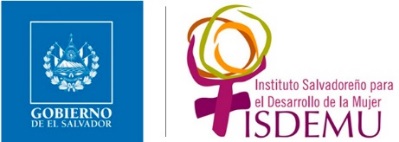 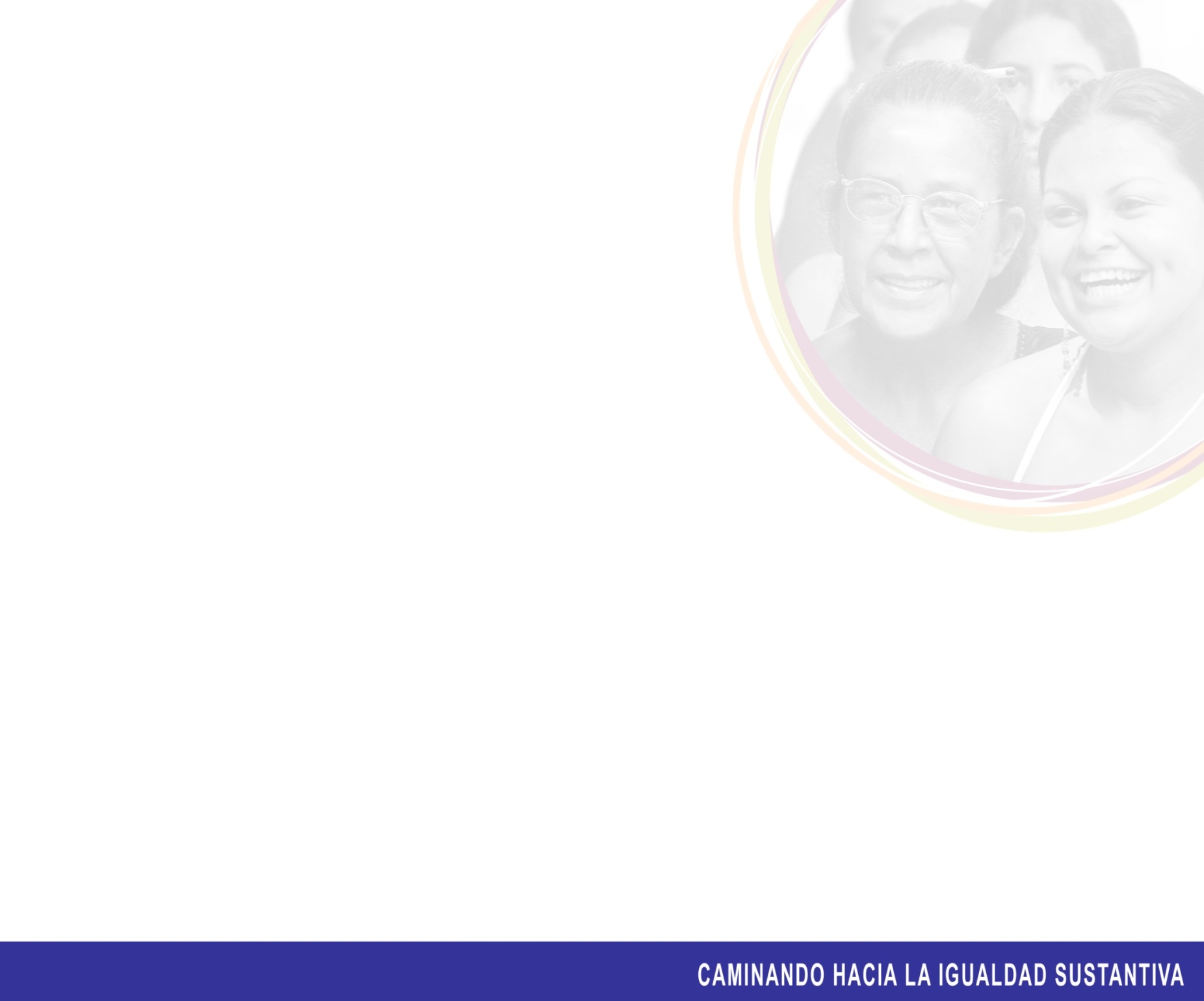   LA PARTICIPACIÓN CIUDADANA, ISDEMU  Consejos Consultivos y de Contraloría SocialANTECEDENTESEl ISDEMU, es la institución rectora a nivel nacional de las políticas públicas para el avance de los derechos de las mujeres en El Salvador. Su ámbito de actuación, se rige por las disposiciones establecidas en su Ley de creación y reglamentos; por la Ley de igualdad, equidad y erradicación de la discriminación contra las mujeres y la Ley especial integral para una vida libre de violencia para las mujeres. Junto a las normativas, se cuenta también con el Plan Nacional de Igualdad 2016-2020 y la Política Nacional para el Acceso de las Mujeres a una Vida Libre de Violencia.Una de las estrategias prioritarias del trabajo de ISDEMU, ha sido estimular la participación política y ciudadana de las mujeres en los ámbitos nacional, departamental y municipal y el fortalecimiento de los procesos de territorializar la igualdad, con la participación de las organizaciones de mujeres en los ámbitos locales. La apuesta de ISDEMU para el año 2019, ha sido fortalecer a las mujeres lideresas que integran los Consejos Consultivos y de Contraloría Social a nivel municipal, que permita mayores ejercicios de contraloría social y ejercicios de participación ciudadana. MECANISMOS QUE GARANTIZAN LA PARTICIPACIÓN CIUDADANA, ISDEMUEl ISDEMU, como institución rectora de los derechos de las mujeres, ha desarrollado una estrategia para promover la participación ciudadana de las mujeres a nivel departamental y municipal, por medio de la creación, organización y fortalecimiento de los Consejos Consultivos y de Contraloría Social para la defensa de los derechos humanos de las mujeres. El desarrollo de esta estrategia, ha permitido la promoción y estímulo del ejercicio de participación ciudadana de las mujeres, enfocada en el cumplimiento del marco de protección y cumplimiento de los derechos y los compromisos internacionales firmados por el Gobierno salvadoreño. 
Los Consejos Consultivos y de Contraloría Social, son mecanismos de participación ciudadana, integrados y articulados desde la condición y posición de mujeres lideresas que pertenecen a las distintas expresiones organizativas a nivel municipal y departamental. Dichos consejos, se constituyen para ejercer el derecho al control y vigilancia social, con el fin de garantizar que sus derechos y demandas políticas y ciudadanas, sean tomados en cuenta por las entidades públicas y gobiernos municipales cuando se diseñan y ejecutan políticas, programas, proyectos y servicios públicos orientados a las mujeres.La estrategia de promoción de Consejos Consultivos y de Contraloría Social tiene como propósitos: Fortalecer la ciudadanía plena de las mujeres, a través de la democratización de la información y el cumplimiento de sus derechos. Crear mecanismos de consulta para los ejercicios la contraloría social. Desarrollar una coordinación conjunta entre el ISDEMU y otras instancias dentro del municipio. Como resultado de la estrategia de promoción de los Consejos Consultivos, desde las oficinas de rectoría de ISDEMU, durante el período de enero a abril 2019, han continuado en funcionamiento:12 Consejos Consultivos a nivel departamental, con la participación promedio de 291 mujeres lideresas. 75 Consejos Consultivos a nivel municipal, con la participación de 1,904 mujeres lideresas a nivel nacional. CANTIDAD DE ESPACIOS DE PARTICIPACIÓN CIUDADANA IMPULSADOS POR LA INSTITUCIÓNLa Estrategia de los Consejos Consultivos y de Contraloría Social, tiene una cobertura a nivel departamental y municipal. A nivel municipal en 75 municipios, representando el 28.62% en relación al total de municipios; y, a nivel departamental, están conformados 12 consejos consultivos, como se muestra a continuación: Cuadro No. 1Número de Consejos Consultivos Municipales funcionando por Departamento. Enero a Abril 2019Fuente. ISDEMU. Elaboración propia con base en registros administrativos. La estrategia, aglutina la representación de mujeres pertenecientes a cantones, caseríos, barrios y comunidades de los diferentes municipios, así como la participación de organizaciones comunitarias, municipales, redes de mujeres y organizaciones no gubernamentales de mujeres y mixtas. CANTIDAD DE PERSONAS PARTICIPANTES EN LOS ESPACIOS DE PARTICIPACIÓN CIUDADANA
Con la conformación de los Consejos Consultivos a nivel municipal, se tiene la participación de 1,904 mujeres lideresas representantes de diferentes expresiones organizativas de mujeres y Organizaciones No Gubernamentales (ONG) mixtas y lideresas independientes de los 75 municipios.  
Cuadro No.2 Población participante en los espacios de participación ciudadanaEnero a Abril 2019Fuente. ISDEMU. Elaboración propia con base en registros administrativosEJERCICIOS DE CONSULTA Y DE CONTRALORÍA SOCIALLos Consejos Consultivos y de Contraloría Social, ejercen su deber ciudadano mediante la realización de ejercicios de consulta y ejercicios de contraloría a las instituciones a nivel local y departamental.Durante 2018, se realizaron 23 ejercicios de consulta en los cuales, participaron 586 personas distribuidos en 549 mujeres y 37 hombres.Cuadro 3Número de ejercicios de consulta por departamento y municipio según número de personas participantes por sexo. Enero - Diciembre 2018Fuente: ISDEMU. Elaboración propia con base en registros administrativos.Con respecto a los ejercicios de contraloría, durante 2018, se realizaron 10 ejercicios contando con la participación de 158 personas, de las cuales 142, eran mujeres y 16 hombres.Cuadro 4Número de ejercicios de contraloría por departamento y municipio según número de personas participantes por sexo. Enero - Diciembre 2018Fuente: ISDEMU. Elaboración propia con base en registros administrativos. San Salvador, abril 2019RegiónDepartamentoMunicipiosConsejos Consultivos Municipales conformados o en funcionamientoOccidenteAhuachapán122OccidenteSonsonate160 OccidenteSanta Ana132 CentralSan Salvador1912CentralLa Libertad220CentralChalatenango3314 ParacentralCuscatlán165 ParacentralSan Vicente137 ParacentralCabañas94ParacentralLa Paz226 OrienteSan Miguel207OrienteLa Unión187 OrienteUsulután236 OrienteMorazán263TotalTotal26275RegiónDepartamentoNumero de lideresas perteneciente alos 12 Consejos Consultivos DepartamentalesConsejos Consultivos Municipales conformados o en funcionamientoNumero de lideresas perteneciente a los 71 Consejos Consultivos MunicipalesOccidenteAhuachapán20282OccidenteSonsonate30 0 30OccidenteSanta Ana92 28CentralSan Salvador2012195CentralLa Libertad21 0 72CentralChalatenango3714 321ParacentralCuscatlán245 115ParacentralSan Vicente07 123ParacentralCabañas22 4100ParacentralLa Paz256 182OrienteSan Miguel0 7 165 OrienteLa Unión147 113OrienteUsulután15 6 267 OrienteMorazán543 111TotalTotal291751904DepartamentoMunicipioTipo de ejercicioN° de ejercicios de consultaMujeresHombresTotalCabañasSensuntepequeDepartamental217017La LibertadSanta TeclaDepartamental2831497La PazZacatecolucaDepartamental118812200La UniónAnamorósMunicipal326026La UniónConchaguaMunicipal223124La UniónLa UniónMunicipal1808La UniónLisliqueMunicipal582789La UniónPolorósMunicipal110010La UniónYayantiqueMunicipal115015La UniónYucuaiquínMunicipal328230San Alejo (Marzo 2019)Municipal110010Santa AnaSanta AnaDepartamental119019SonsonateSonsonateDepartamental150151Total general122354937596DepartamentoMunicipioTipo de ejercicioN° de ejercicios de contraloríaMujeresHombresTotalAhuachapánAhuachapánMunicipal115015CabañasIlobascoMunicipal217017La UniónConchaguaMunicipal1819La UniónLa UniónMunicipal1707San SalvadorSan SalvadorDepartamental111920Santa AnaEl CongoMunicipal112113SonsonateSonsonateDepartamental150353UsulutánJiquiliscoMunicipal1718UsulutánUsulutánDepartamental115116Total general91014216158